Od czego zacząć naukę w IT - Podstawy programowaniaGdy jesteśmy na samym początku przygody z programowaniem i chcemy nauczyć się podstaw programowania, warto naznaczyć sobie strategię i plan naszej nauki, co na początku zaczniemy robić. Dodatkowo, możemy wyznaczyć sobie tak zwane checkpointy. Dzięki temu będziemy widzieć swój progres a dodatkowo ułatwi to organizację nauki. Jaki język na początek nauki?Podstawy programowaniaGdy jesteśmy na samym początku przygody z programowaniem i chcemy nauczyć się podstaw programowania, warto naznaczyć sobie strategię i plan naszej nauki, co na początku zaczniemy robić.Język HTML synonimem podstaw programowaniaAby załapać pierwsze podstawy programowania warto zacząć naukę od HTML (ang. HyperText Markup Language) czyli hipertekstowego języka znaczników. Należy dodać, że ta technologia nie jest uznawana za język programowania a za język znaczników. Jest to absolutna podstawa jaką każdy programista powinien mieć w małym palcu. Poznamy strukturę strony jak jest zbudowana od "środka". Nauczymy się podstawowych znaczników i ich zagnieżdżenia w szkielecie strony. Dowiemy się więcej jak umiejscowić link czy grafikę na naszej pierwszej samodzielnie wykonanej podstawowej stronie.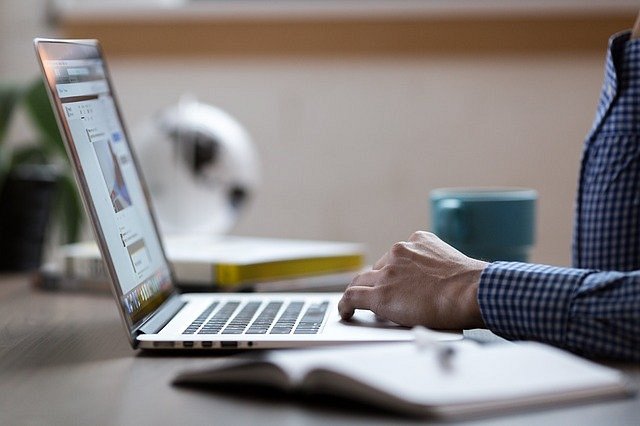 Naucz się CSS i zmieniaj wygląd strony internetowejGdy już nabierzemy wiedzy i wprawy w HTML, powinniśmy zacząć nowy etap w postaci języka CSS ( ang. Cascading Style Sheets) czyli kaskadowe arkusze stylów. Dzięki temu językowi jesteśmy w stanie diametralnie zmieniać wygląd naszej strony. Nauczymy się zmieniać czcionkę, wprowadzać pierwsze podstawowe animacje, przejścia. Dowiemy się również o bardzo ważnym aspekcie jakim jest responsywność strony internetowej. Po nabraniu praktyki i zrozumieniu tych dwóch ważnych technologii, powinniśmy samodzielnie bez problemu stworzyć własny projekt strony internetowej. Reasumując, można powiedzieć, że podstawami programowania można nazwać te dwa fundamentalne języki jakimi są HTML i CSS.